Launch into challenger PTAOctober Newslettercooperate matching                     gift programDoes your employer participate in a Matching Gift Program? This is a great way to double your donation to Challenger PTA. Contact your HR Department for information. Challenger PTA sincerely appreciates your support.  Thank You!Playground Re-imaginedThis year the PTA is hoping to make the playground at Challenger Elementary even better!  With your support, we hope to maximize the opportunities that Challenger’s playground provides for all students!  Stay tuned!Volunteers NeededThere are many opportunities to show your support!  Please visit our website to learn about membership and volunteer opportunities! Be sure to follow us on social media for PTA events and school information.https://challengerpta.ourschoolpages.com/Home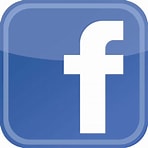 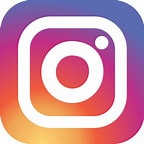 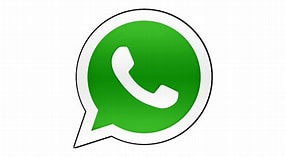 Coming Soon:dance-a-thonNovember 18th- 24th Our 1st big fundraiser in over 18 months!  The Challenger PTA is hoping to raise money for more diverse and bilingual books for the classrooms and for playground toys and equipment!  General pta meetingNovember 9th Social 6:30 pmMeeting 7:00 pm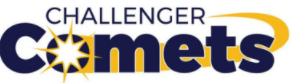 LIVE WITH PROMISELead our children to a promising futureInvolve every parentVoice for every childEnrich the community2021-2022Challenger Elementary School